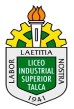 GUÍA DE APRENDIZAJEArtes Visuales       1ro Medio Departamento de artes visualesGuía de retroalimentación y repaso de contenidosArquitecturaObjetivo: OA 1 Crear proyectos visuales con diversos propósitos, basados en la apreciación y reflexión acerca de la arquitectura, los espacios y el diseño urbano, en diferentes medios y contextos.Observa las siguientes  imágenes de edificaciones patrimoniales chilenasDefinición de arquitectura: Arte y técnica de diseñar, proyectar y construir edificios y espacios públicos.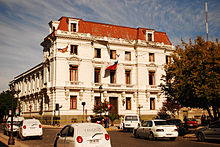 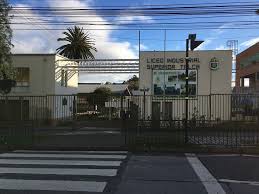 Fachada Liceo Industrial Superior de Talca               2.  Edificio de la Intendencia de Talca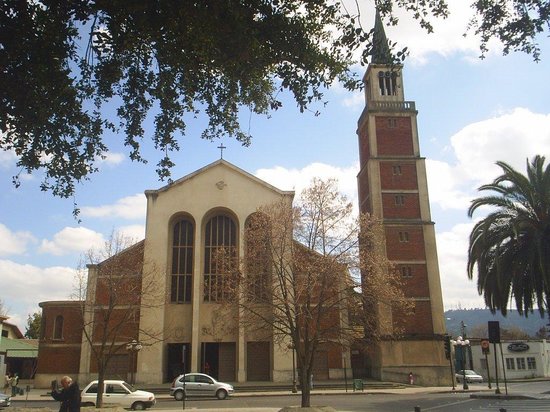 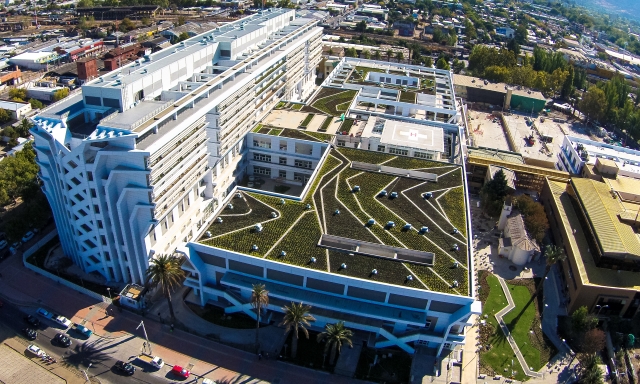          Catedral de Talca                                        4.    Edificio del Hospital regional de TalcaActividad: Investiga de manera directa y/o usando diferentes fuentes acerca de las manifestaciones arquitectónicas observadas.Ejemplo de investigación:Imagen 1Título: Liceo Industrial Superior de TalcaUbicación geográfica: 4 norte  #845 frente alameda Libertador Bernardo O’Higgins Características: El Liceo Industrial Superior de Talca imparte  la Modalidad Técnico Profesional, desde su creación cómo Escuela IndustrialAño de Construcción: Década de los años 70Materiales utilizados para construcción: Concreto con una mampostería cubierta de enchape en ladrillo.Arquitecto: Pamela Herrera ParedesEstilo Arquitectónico: ModernoImagen 2Título: Edificio de la Intendencia de TalcaUbicación geográfica:Características:Año de Construcción:Materiales utilizados para construcción:Arquitecto:Estilo Arquitectónico:Imagen 3Título: Catedral de TalcaUbicación geográfica:Características:Año de Construcción:Materiales utilizados para construcción:Arquitecto:Estilo Arquitectónico:Imagen 4Título: Edificio del Hospital regional de TalcaUbicación geográfica:Características:Año de Construcción:Materiales utilizados para construcción:Arquitecto:Estilo Arquitectónico:    Recuerde enviar sus dudas y respuestas al correo nicolclopez@gmail.com